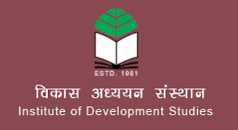 Non-Faculty Recruitment: 01/2024	APPLICATION FORM			Post Applied – Accounts Officer/Finance Officer 	(On contract)		SECTION:  A SECTION:  BSECTION:  C	Total Experience in Years/Months:      	Accounts:							Others:Experience of Administrative Responsibilities in Academic Institutions (Indicate only Administrative Responsibilities)SECTION:  DKnowledge in the use of Computers Programmes /Softwares (Mark Y or N for Yes and No) * If Yes give detailsSECTION: ESECTION: FKnowledge of Language (Mark Y for Yes and N for No) Section G:Section H: You need to send filled form (without testimonials) to recruitment@idsj.org. Send filled form through post along with self-attested copies of the following documents to the Director, Institute of Development Studies, 8B, Jhalana Institutional Area, Jaipur, India-302004.(a) 	Date of birth certificate(b) 	Percentage of marks obtained at the Graduate/Post-Graduate degree examinations.(c) 	Professional Qualification (if any)(d) 	Certificate(s) regarding work experience(e)	Aaadhar Card Copy(f) 	Any other certificateDeclaration:I hereby declare that the information given by me in the Application is true, complete and correct to the best of my knowledge and belief and that nothing has been concealed or distorted thereof. If at any stage, I am found to have concealed/distorted any information or given any false statement, my application/appointment shall liable to be summarily rejected/terminated without notice or compensation. Date: 												SignatureName ofCandidateName ofCandidateFirst NameMiddle NameSurnameDate of Birth (dd/mm/yyyy)`Age (in Years)GenderMale / FemaleSocial CategoryGeneralSCSTOBCPermanent Address Address for CommunicationContact Details Mobile No.Email IDMarital Status Married /UnmarriedEducational QualificationDegreeUniversity/InstituteSubjectsYear of Passing / AwardPercentage of Marks/Final GradeProfessional Qualification (CA/CMA (earlier ICWA) /CS/CFA)Post Graduation (M.Com)Graduation (B.Com)OthersCurrent PositionDesignation/ Name of the Institution/ Working sincePresent Pay and Allowances:Work Experience (In reverse chronological order starting with the most recent)Work Experience (In reverse chronological order starting with the most recent)Work Experience (In reverse chronological order starting with the most recent)Work Experience (In reverse chronological order starting with the most recent)Work Experience (In reverse chronological order starting with the most recent)Work Experience (In reverse chronological order starting with the most recent)Designation Position (also indicate Permanent /TemporaryEmployerExperience Experience Period Period Designation Position (also indicate Permanent /TemporaryEmployerAccounts OthersFrom ToFrom ToAdministrative PositionMajor Responsibility Computer Programme / SoftwaresYes/NoUsing SinceMS OfficeTallyERPSAPPayroll SoftwareAny other Software related to the AccountsAwards / AchievementsYear of AwardName of the AwardAwarding Body  Brief DescriptionLanguage ReadWrite SpeakEnglish Hindi Others Name and Addresses of three references (with email and Mobile Number) Name and Addresses of three references (with email and Mobile Number) Name and Addresses of three references (with email and Mobile Number) Please state the ways in which you can contribute to bringing modernization in Accounts department at Institute of Development Studies (IDS). Answer in about 500 words. Use additional sheets if necessary. 